Olsztyn, 25 kwietnia 2024 r.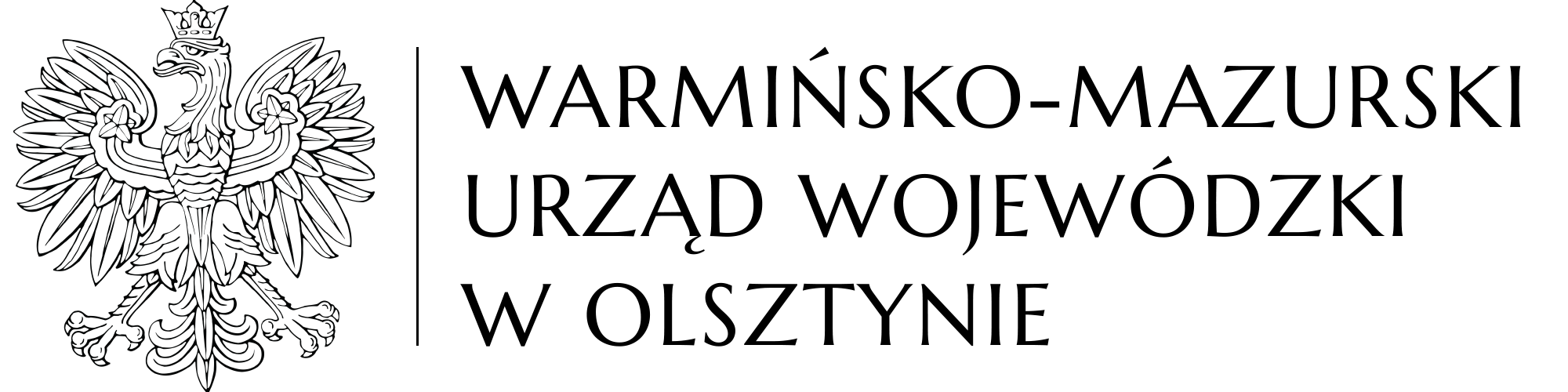 Wydział Obsługi UrzęduWO-IV.2613.4.2024dotyczy: ogłoszenia o czwartym przetargu publicznym na sprzedaż powypadkowego samochodu osobowego. ZAWIADOMIENIE 
O ROZSTRZYGNIĘCIU PRZETARGUW wyniku rozstrzygnięcia czwartego przetargu publicznego przeprowadzonego na podstawie § 21 ust. 1 rozporządzenia Rady Ministrów z dnia 21 października 2019 r. w sprawie szczegółowego sposobu gospodarowania składnikami rzeczowymi majątku ruchomego Skarbu Państwa (Dz. U. z 2023 r. poz. 2303), którego przedmiotem jest sprzedaż powypadkowego samochodu osobowego, zawiadamiam o wyborze oferty złożonej przez następującego oferenta:Wojciech StasiulewiczDziałka 114-400 PasłękCena oferty wynosi 5.000,00 złotych brutto. Nazwy i adresy oferentów, którzy złożyli oferty wraz ze streszczeniem oceny i porównania złożonych ofert: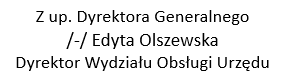 Numer ofertyNazwa i adres oferentaCena oferty1Wojciech Stasiulewicz14-400 Pasłęk, Działka 15.000,00 zł